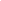 Номер розміщення26Код облігаційДорозміщенняUA4000189021Номінальна вартість1 000Кількість виставлених облігацій (шт.)-Дата проведення10.03.2015Дата оплати за придбані облігації11.03.2015Терміни сплати відсотків05.08.201503.02.201603.08.201601.02.2017Розмір купонного платежу на одну облігацію83,50Номінальний рівень дохідності (%)16,70%Термін обігу (дн.)693Термін погашення01.02.2017Обсяг поданих заявок(за номінальною вартістю)0,00Обсяг задоволених заявок(за номінальною вартістю)0,00Загальний обсяг випуску (за номінальною вартістю)42 495 000,00Кількість поданих заявок (шт.)0Кількість задоволених заявок (шт.)0Максимальний рівень дохідності облігацій (%)0,00%Мінімальний рівень дохідності облігацій (%)0,00%Встановлений рівень дохідності (%)0,00%Середньозважений рівень дохідності (%)0,00%Залучено коштів до Державного бюджету від продажу облігацій0,00